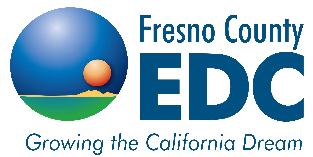 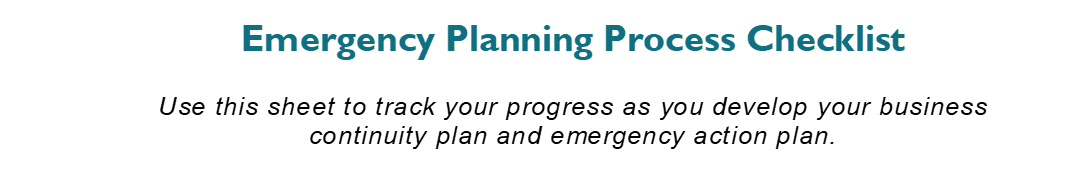 PLAN TO STAY IN BUSINESSPLAN TO STAY IN TOUCHPLAN TO PROTECT YOUR INVESTMENTKNOW HOW TO RESPONDMORE RESOURCESVisit Fresno County Public Health for the latest information and helpful links related to COVID-19 in Fresno County. Visit CDC COVID-19 for interim guidance for businesses and employers.Develop your business continuity plan by visiting: https://www.ready.gov/business-continuity-planFor more information contact the Fresno County EDC at 559-476-2500 or visit us at www.fresnoedc.comList the main activities needed to run your business and rank activities based on urgencyDescribe the main activities of your business in detailsIdentify the tools, equipment, software, and application needed to run your businessList the important documents your businesses use, and their backup locations.Business Continuity PlanList the names of your employees, their contact information, and any accommodations and needs (i.e., disabilities and other access and functional needs) they may require.Review and update your business insurance.Business Insurance Discussion FormIdentify and maintain contacts for your building owner, management and/or maintenance.Make a plan to keep in touch with employees during an emergency, select places to meet your employees in case you have to evacuate, and gather emergency supplies for your business. Business Emergency Supplies